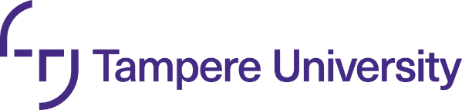 Tietosuoja – henkilötiedotHenkilötietojen käsittelyKäsitelläänkö tutkimuksessa henkilötietoja? Henkilötietoja ovat kaikki tiedot, jotka liittyvät tunnistettuun tai tunnistettavissa olevaan henkilöön (https://tietosuoja.fi/henkilotietojen-kasittely).
Kyllä       Ei (Mikäli hankkeessa ei käsitellä henkilötietoja, kohdat 2–7 voi ohittaa.)Henkilötietojen käsittelyn elinkaaren suunnitteluOnko henkilötietoaineiston käsittelyn elinkaari suunniteltu ja dokumentoitu? Suunnitelma voi sisältyä tutkimussuunnitelmaan, aineistonhallintasuunnitelmaan tai esimerkiksi rahoitushakemukseen. 
Kyllä       Ei Henkilötietoja käsittelevien osapuolten roolitTutkimuksessa saattaa olla yksi tai useampi tutkimusorganisaatio, tutkimuksesta vastaava henkilö, toimeksiantaja, tutkija sekä muuta henkilökuntaa, joka suorittaa tosiasiallista henkilötietojen käsittelyä tutkimuksen toteuttamiseksi. Eri toimijoiden roolit henkilötietojen käsittelyn ja rekisterinpitäjälle kuuluvan vastuun osalta on määriteltävä selkeästi ennen tutkimuksen aloittamista.Onko henkilötietoja käsittelevien osapuolten (kuten mahdolliset muut tutkimusorganisaatiot tai henkilötietoja käsittelevät alihankkijat) määritetty? 
Kyllä       Ei Tietosuojariskien arviointiPerusmuotoisessa riskiarviossa voi hyödyntää yliopiston riskiarviolomaketta tai kirjata arvion tutkimussuunnitelmaan, aineistonhallintasuunnitelmaan tai esimerkiksi rahoitushakemukseen. Onko henkilötietojen käsittelyyn liittyvät riskit arvioitu ja dokumentoitu?
Kyllä       Ei Mikäli tutkimuksessa suoritettava henkilötietojen käsittely aiheuttaa korkean riskin rekisteröidylle, henkilötietojen käsittelystä on laadittava laajempi tietosuojavaikutusten arviointi (DPIA). DPIA:n laatiminen edellyttää lähtökohtaisesti neuvojen pyytämistä korkeakouluyhteisön tietosuojavastaavalta (dpo@tuni.fi).Onko tarve DPIA:lle arvioitu?On arvioitu, ei tarvetta DPIA:lle 
On arvioitu, tarve DPIA:lle tunnistettu           DPIA laadittu yhteistyössä tietosuojavastaavan kanssa (dpo@tuni.fi)          Kyllä       Ei DPIA:n tarvetta ei ole arvioitu Tutkittavan informointiOnko tutkimuksesta laadittu tieteellisen tutkimuksen tietosuojailmoitus ja muu mahdollinen informointidokumentaatio (kuten tutkimustiedote ja tutkimukseen osallistumista koskeva suostumuslomake) selkeällä ja tutkittavalle ymmärrettävällä kielellä sekä suunniteltu tapa, jolla informaatio toimitetaan tutkittavalle? 
Kyllä       Ei Henkilötietojen käsittelystä sopiminenMikäli tutkimuksen suorittamiseen käytetään alihankkijoita (kuten litterointipalvelun tai internet-pohjaisen säilytyspalvelun tarjoajia), käsittelystä on laadittava tietojenkäsittelysopimus.Mikäli yksi tai useampi tutkimusta suorittava taho määrittää yhdessä henkilötietojen käsittelyn tarkoitukset ja keinot (eli käsittelevät tietoja yhdessä yhteisiin tarkoituksiin), käsittelystä on laadittava yhteisrekisterinpitäjäsopimus.Mikäli tutkimusaineistoa hankitaan toiselta taholta (kuten sairaanhoitopiiriltä), käsittelystä on laadittava aineiston siirtoa ja käyttöoikeuksia koskeva sopimus.Aineiston arkistointi saattaa lisäksi edellyttää erillisen arkistointisopimuksen tekemistä.Onko tutkimushankkeessa suoritettavasta henkilötietojen käsittelystä laadittu tarvittavat sopimukset? 
Kyllä       Ei Rekisteröidyn oikeuksien toteuttaminenTilanteesta riippuen tutkittavalla saattaa olla oikeus esimerkiksi vaatia tietonsa poistettavaksi tutkimusrekisteristä tai vaatia henkilötietojen käsittelyn rajoittamista. Onko tutkimushankkeessa määritetty vastuut ja prosessi rekisteröidyn, eli tutkittavan, oikeuksien käyttämistä koskeville pyynnöille? 
Kyllä       Ei YhteenvetoMikäli tutkimuksessa käsitellään henkilötietoaineistoa ja vastasit yhteen tai useampaan kysymykseen kohdissa 2–6 ”Ei”, ole yhteydessä datapalveluun researchdata@tuni.fi.